PŮLNOČNÍ MŠE SVATÁVážení občané, jste srdečně zváni na Půlnoční mši svatou na Štědrý den 24.12.2021 od 16:00 hodin do kostela Nejsvětější trojice ve Velké Štáhli.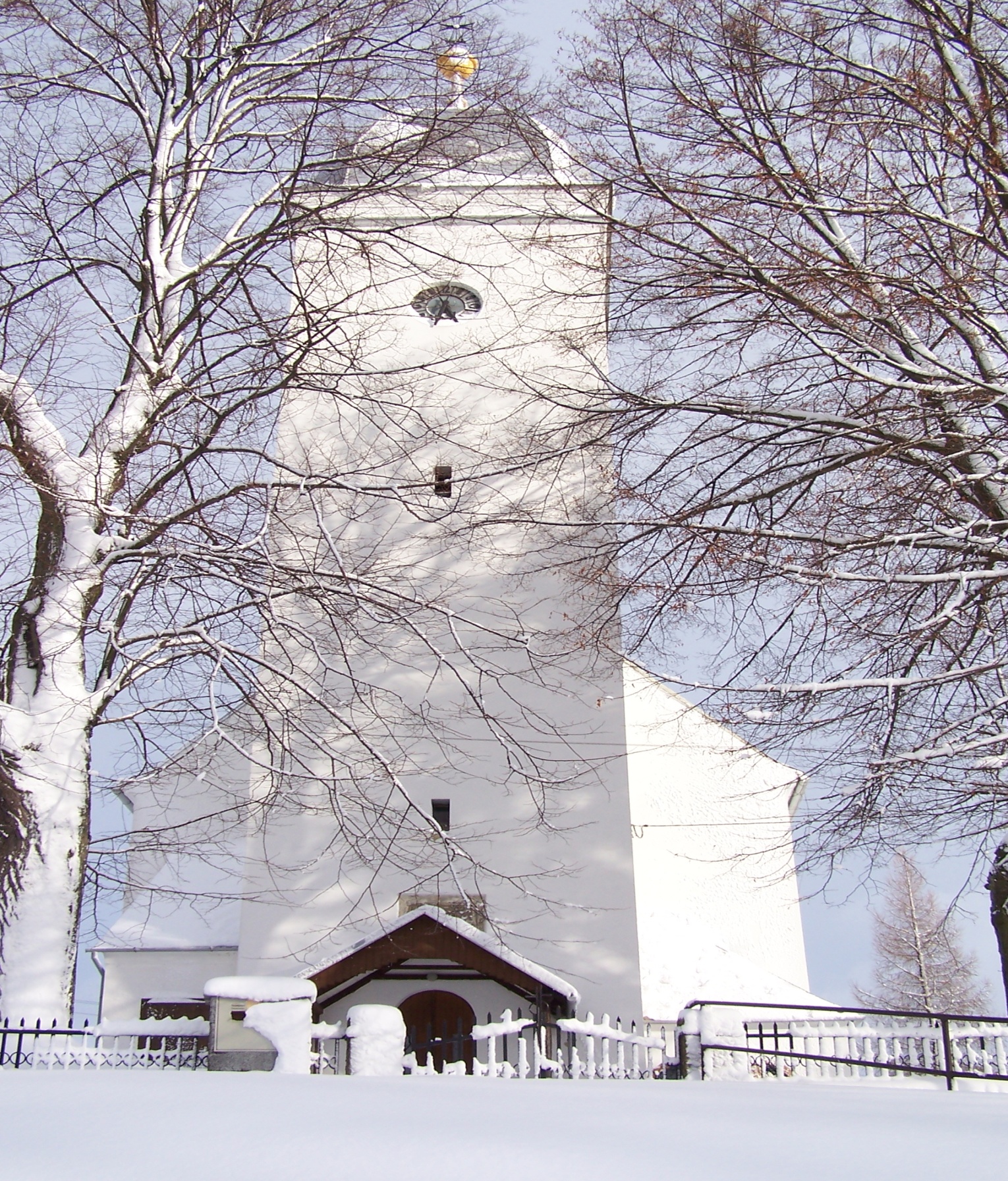 